Ганбарова Камилла Рамизовна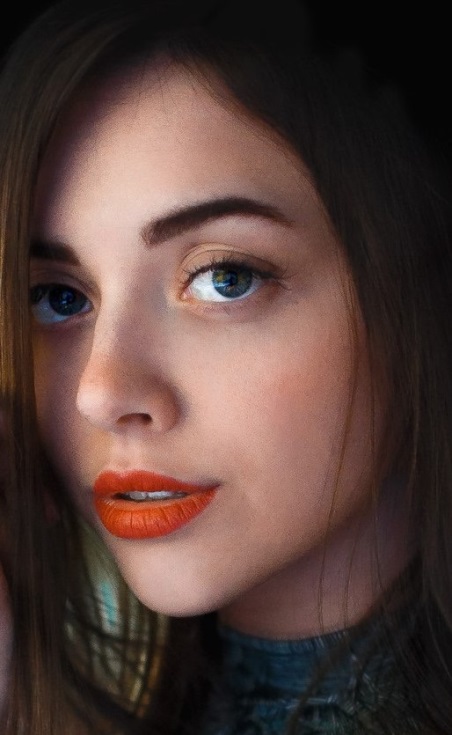      АКТРИСА, ТЕЛЕВЕДУЩАЯ, БЛОГЕРВозраст:  24Год и дата рождения: 19.06.1995Место рождения: г. ПлесецкМесто проживания: г. МоскваРост: 170 Обхват груди: 92
Обхват талии: 69Обхват бедер: 94Размер одежды: S-MРазмер обуви: 38Цвет волос: тёмно-русыйЦвет глаз: зелёныйТип внешности: европейскийКонтакты: т. 8 (909)-999- 30-41, info.oscarnash@gmail.comОБРАЗОВАНИЕ: Московский Институт Телевидения и Радиовещания «Останкино»», факультет ЖурналистикиРАБОТЫ НА ТВ:- Редактор Первого канала, программа «Время покажет»- Pr-менеджер Russian Music BoxСЪЕМКИ В ТВ ПРОГРАММАХ:- Участник танцевальной труппы «Один в один»ДОПОЛНИТЕЛЬНЫЕ НАВЫКИ:Языки: английский Intermediate Танец: современные, эстрадные и народные танцыВиды спорта: волейболПрава: нетЗагранпаспорт, визы, срок действия: загранпаспорт до 04.10.2027, Итальянская визаCcылки:Instagram: https://www.instagram.com/kamilla_ganbarova/Facebook: https://www.facebook.com/kamilla.gambarova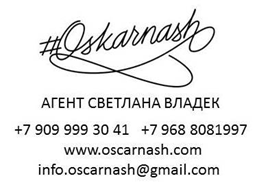 